LEMBAR PENILAIAN SIKAP DAN KEPRIBADIAN MAHASISWA(Diisi oleh Guru Pamong)Nama Mahasiswa	:.........................................................	NIM				: ........................................................Prodi				: ….....................................................Petunjuk PenilaianMohon Bapak/ Ibu Guru Pamong untuk memberikan skor dengan cara melingkari pada kolom skor yang tersedia, dengan keterangan sebagai berikut:Skor 4 = jika aspek yang diamati sangat baikSkor 3 = jika aspek yang diamati baikSkor 2 = jika aspek yang diamati kurang baikSkor 1 = jika aspek yang diamati tidak baik.............., ................................................Guru Pamong PLP II,................................................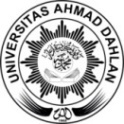 UNIVERSITAS AHMAD DAHLANFAKULTAS KEGURUAN DAN ILMU PENDIDIKANPUSAT PENGEMBANGAN PROFESI KEPENDIDIKANKampus IV: Jl Ringroad Selatan, Tamanan, Banguntapan, Bantul, Yogyakarta 55191 http://fkip.uad.ac.idNOINDIKATOR/ASPEK YANG DIAMATISKORSKORSKORSKORNOINDIKATOR/ASPEK YANG DIAMATI43211Kejujuran43212Kedisiplinan (ketaatan mengikuti tata tertib)43213Kepercayaan diri43214Kesantunan dalam berkomunikasi43215Sikap supel/ramah dalam pergaulan43216Responsif (cepat tanggap) terhadap berbagai keadaan4321Total Skor